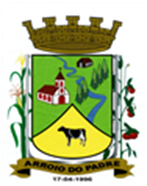 ESTADO DO RIO GRANDE DO SULMUNICÍPIO DE ARROIO DO PADREGABINETE DO PREFEITOMensagem 95/2017ACâmara Municipal de VereadoresSenhor PresidenteSenhores Vereadores	Quero cumprimenta-los, nesta oportunidade em que encaminho para apreciação nesta Casa Legislativa o projeto de lei 95/2017 que tem por finalidade autorizar o município de Arroio do Padre a implantar nas escolas municipais o Programa de Educação Fiscal.	Sabido de todos, a intensa crise pela qual passa a nação brasileira e que diante disso, sobretudo quando somos gestores envolvidos e dedicados à administração pública, que é preciso buscar e estabelecer alternativas e temos que neste contexto, incentivar a educação fiscal é muito importante.	A educação fiscal da forma como proposta levará aos nossos alunos considerações bastante significativas a respeito do assunto e que nós esperamos possam fazer a diferença em suas vidas e, na de seus familiares e porque não, por muitos anos.	Diante do exposto, declaro a minha expectativa de poder contar com o apoio dos Senhores na aprovação desde projeto de lei.	Despeço-me.	Atenciosamente.	Arroio do Padre, 07 de julho de 2017. Leonir Aldrighi BaschiPrefeito MunicipalAo Sr.Rui Carlos PeterPresidente da Câmara Municipal de VereadoresArroio do Padre/RSESTADO DO RIO GRANDE DO SULMUNICÍPIO DE ARROIO DO PADREGABINETE DO PREFEITOPROJETO DE LEI Nº 95 DE 07 DE JULHO DE 2017.Institui o Programa Municipal de Educação Fiscal do Município de Arroio do Padre, e dá outras providências.Art. 1º Implementar o Programa Municipal de Educação Fiscal – PMEF com os objetivos de promover e institucionalizar a Educação Fiscal para o pleno exercício da cidadania, sensibilizar o cidadão para a função socioeconômica do tributo, levar conhecimento ao cidadão sobre administração pública e criar condições para uma relação harmoniosa entre o Estado e o cidadão. Art. 2º A implementação do PMEF será de responsabilidade do Grupo Municipal de Trabalho de Educação Fiscal – GMEF. Art. 3º O GMEF será composto por um representante, em caráter efetivo e permanente, de cada um dos seguintes órgãos: I –Secretaria Municipal de Administração Planejamento, Finanças, Gestão e Tributos;II –Secretaria Municipal da Educação, Cultura, Esporte e Turismo;III – Escola Municipal de Ensino Fundamental Benjamin Constant;IV – Escola Estadual de Ensino Médio Arroio do Padre;Art. 4º Compete à Secretaria de Administração Planejamento, Finanças, Gestão e Tributos do Município: I - sensibilizar e envolver os seus servidores na implementação do PEF; II - institucionalizar e coordenar o Grupo de Educação Fiscal Municipal – GEFM; III - baixar os atos necessários e garantir os recursos, no âmbito de sua atuação, destinados à implementação do PEF; IV - subsidiar tecnicamente, quando solicitado, os grupos GEF, GEFE e GEFF na elaboração de material didático; V - disponibilizar técnicos para a realização de cursos, palestras, elaboração de materiais diversos e outras ações necessárias à implementação do PEF; VI - incluir a Educação Fiscal nos programas de capacitação e formação de seus servidores e nos demais eventos realizados; VII - realizar a divulgação do PEF; VIII - realizar parcerias de interesse do Programa. Art. 5º Compete à Secretaria de Educação, Cultura Esporte e Turismo do Município: I - subsidiar pedagogicamente, quando solicitado, os grupos GEF, GEFE e GEFF na elaboração de material didático; II - sensibilizar e envolver os seus servidores na implementação do PEF; III - baixar os atos necessários e garantir os recursos, no âmbito de sua atuação, destinados à implementação do PEF; IV - disponibilizar técnicos para a realização de cursos, palestras, elaboração de materiais diversos e outras ações necessárias à implementação do PEF; V - incluir a Educação Fiscal nos seus programas de capacitação e formação de seus servidores e nos demais eventos realizados; VI - realizar a divulgação do PEF; VII - realizar parcerias de interesse do Programa; VIII - fornecer dados referentes ao censo escolar, solicitados pela coordenação do PEF.Art. 6º Esta Lei entra em vigor na data da sua publicação.Arroio do Padre, 07 de julho de 2017.Visto TécnicoLoutar PriebSecretário de Administração, Planejamento,Finanças, Gestão e TributosLeonir Aldrighi BaschiPrefeito Municipal